	                   Východočeské soutěže                            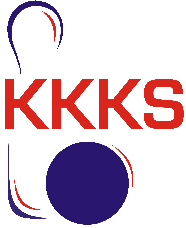 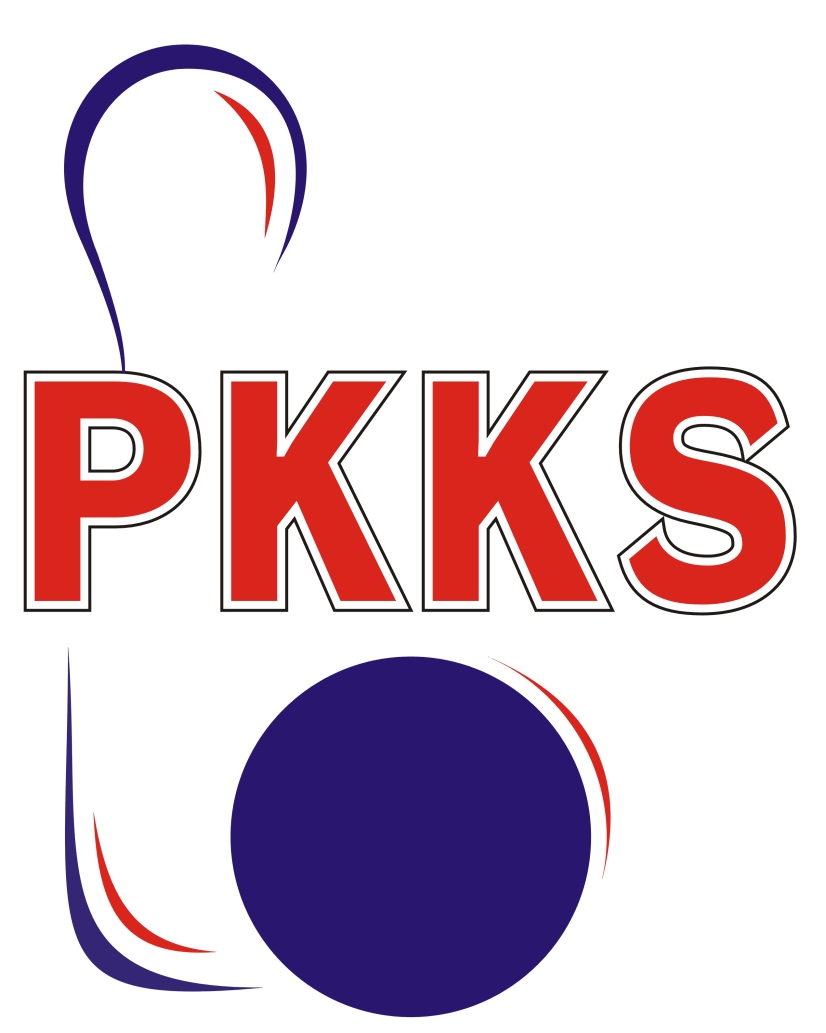                                                                   skupina C                                           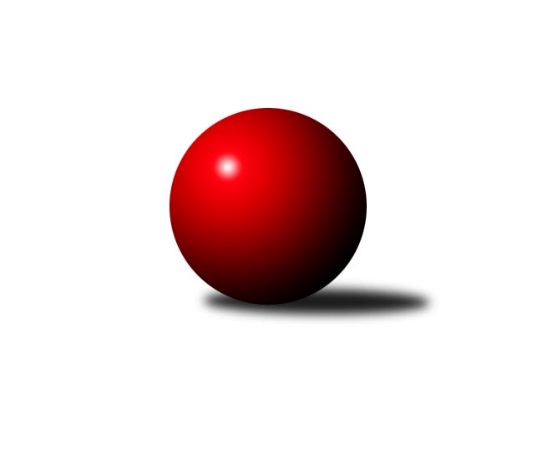 Č.17Ročník 2023/2024	7.3.2024Nejlepšího výkonu v tomto kole: 1776 dosáhlo družstvo: KK Vysoké Mýto CVýchodočeská soutěž skupina C 2023/2024Výsledky 17. kolaSouhrnný přehled výsledků:SK Solnice B	- TJ Tesla Pardubice D	8:4	1678:1659		6.3.KK Vysoké Mýto C	- TJ Jiskra Hylváty C	12:0	1776:1592		7.3.KK Svitavy C	- SK Rybník B	12:0	1635:1488		7.3.SKK Třebechovice p/O B	- SKK Přelouč B	10:2	1667:1537		7.3.Tabulka družstev:	1.	SK Solnice B	15	10	0	5	114 : 66 	 1574	20	2.	KK Vysoké Mýto C	15	10	0	5	112 : 68 	 1611	20	3.	SKK Třebechovice p/O B	15	9	2	4	103 : 77 	 1510	20	4.	TJ Tesla Pardubice B	15	9	1	5	107 : 73 	 1597	19	5.	TJ Tesla Pardubice D	15	7	1	7	98 : 82 	 1571	15	6.	KK Svitavy C	15	7	1	7	95 : 85 	 1586	15	7.	TJ Jiskra Hylváty C	15	5	0	10	62 : 118 	 1499	10	8.	SKK Přelouč B	15	4	1	10	68 : 112 	 1513	9	9.	SK Rybník B	14	3	0	11	45 : 123 	 1500	6Podrobné výsledky kola:	 SK Solnice B	1678	8:4	1659	TJ Tesla Pardubice D	Tobiáš Kozel	 	 206 	 202 		408 	 0:2 	 439 	 	222 	 217		Jiří Turek	Daniel Ryšavý	 	 209 	 222 		431 	 2:0 	 378 	 	188 	 190		Hana Krumlová	Daniel Luščák	 	 212 	 177 		389 	 0:2 	 417 	 	202 	 215		Jiří Brabec	Pavel Dymák	 	 243 	 207 		450 	 2:0 	 425 	 	199 	 226		Marie Drábkovározhodčí: Vladimír SonnevendNejlepší výkon utkání: 450 - Pavel Dymák	 KK Vysoké Mýto C	1776	12:0	1592	TJ Jiskra Hylváty C	Pavel Doležal	 	 207 	 243 		450 	 2:0 	 440 	 	219 	 221		Pavel Strnad	Jaroslav Polanský	 	 194 	 231 		425 	 2:0 	 378 	 	191 	 187		Andrea Komprsová	Jiří Zvejška	 	 219 	 192 		411 	 2:0 	 370 	 	183 	 187		Jan Hodr	Tomáš Brzlínek	 	 249 	 241 		490 	 2:0 	 404 	 	197 	 207		Jiří Komprsrozhodčí: Josef LedajaksNejlepší výkon utkání: 490 - Tomáš Brzlínek	 KK Svitavy C	1635	12:0	1488	SK Rybník B	Lubomír Bačovský	 	 186 	 197 		383 	 2:0 	 362 	 	159 	 203		Jiří Šafář	Ivana Plchová	 	 200 	 194 		394 	 2:0 	 357 	 	160 	 197		Pavel Renza	Ladislav Češka	 	 202 	 237 		439 	 2:0 	 370 	 	168 	 202		Jan Suchý *1	Iva Jetmarová	 	 228 	 191 		419 	 2:0 	 399 	 	183 	 216		Zdeněk Čížrozhodčí: Lubomír Bačovskýstřídání: *1 od 51. hodu Milan PustajNejlepší výkon utkání: 439 - Ladislav Češka	 SKK Třebechovice p/O B	1667	10:2	1537	SKK Přelouč B	Petr Březina	 	 179 	 218 		397 	 0:2 	 419 	 	185 	 234		Jaroslav Havlas	Oldřich Motyčka	 	 220 	 231 		451 	 2:0 	 376 	 	194 	 182		Jakub Miláček	Michaela Zelená	 	 180 	 208 		388 	 2:0 	 359 	 	176 	 183		Stanislav Škopek	Zdeněk Zahálka	 	 222 	 209 		431 	 2:0 	 383 	 	181 	 202		Josef Suchomelrozhodčí: Zdeněk ZahálkaNejlepší výkon utkání: 451 - Oldřich MotyčkaPořadí jednotlivců:	jméno hráče	družstvo	celkem	plné	dorážka	chyby	poměr kuž.	Maximum	1.	Tomáš Brzlínek 	KK Vysoké Mýto C	453.88	305.3	148.6	2.1	7/7	(497)	2.	Oldřich Motyčka 	SKK Třebechovice p/O B	415.79	289.8	126.0	6.6	8/8	(466)	3.	Pavel Dymák 	SK Solnice B	413.83	293.9	119.9	7.0	7/8	(450)	4.	Jiří Komprs 	TJ Jiskra Hylváty C	413.10	282.5	130.6	6.7	8/8	(466)	5.	Marie Drábková 	TJ Tesla Pardubice D	412.05	291.6	120.4	8.7	6/8	(452)	6.	Milan Novák 	TJ Tesla Pardubice B	409.00	281.2	127.8	7.5	7/7	(465)	7.	Martina Nováková 	TJ Tesla Pardubice B	406.00	290.6	115.4	9.2	5/7	(435)	8.	Ladislav Češka 	KK Svitavy C	405.31	283.7	121.6	9.4	6/7	(483)	9.	Jiří Turek 	TJ Tesla Pardubice D	405.08	284.3	120.8	9.6	6/8	(446)	10.	Zdeněk Číž 	SK Rybník B	404.78	287.0	117.8	8.9	6/7	(438)	11.	Jaroslav Havlas 	SKK Přelouč B	403.34	288.9	114.4	10.1	8/8	(424)	12.	Iva Jetmarová 	KK Svitavy C	400.19	286.8	113.4	9.6	6/7	(444)	13.	Pavel Strnad 	TJ Jiskra Hylváty C	397.68	278.1	119.6	9.5	8/8	(443)	14.	Ondřej Pecza 	KK Vysoké Mýto C	397.07	280.5	116.6	10.7	5/7	(434)	15.	Jaroslav Polanský 	KK Vysoké Mýto C	396.92	279.1	117.8	9.7	6/7	(432)	16.	Lubomír Bačovský 	KK Svitavy C	396.30	273.5	122.8	9.4	5/7	(425)	17.	Jiří Brabec 	TJ Tesla Pardubice D	394.42	277.7	116.7	10.7	8/8	(434)	18.	Václav Balous 	SK Solnice B	391.00	273.1	117.9	11.1	6/8	(445)	19.	Josef Suchomel 	SKK Přelouč B	389.58	275.7	113.9	10.4	8/8	(447)	20.	Petr Leinweber 	KK Svitavy C	389.33	274.1	115.2	7.8	7/7	(436)	21.	Ivana Brabcová 	TJ Tesla Pardubice D	386.88	265.8	121.0	8.2	7/8	(442)	22.	Zdeněk Zahálka 	SKK Třebechovice p/O B	386.61	275.9	110.7	11.0	8/8	(465)	23.	Jan Suchý 	SK Rybník B	381.52	273.8	107.8	10.4	5/7	(452)	24.	Jan Herrman 	SK Rybník B	377.30	275.3	102.0	11.0	5/7	(414)	25.	Hana Krumlová 	TJ Tesla Pardubice D	369.28	268.6	100.7	14.6	6/8	(413)	26.	Jiří Šafář 	SK Rybník B	367.03	261.4	105.7	12.5	6/7	(428)	27.	Stanislav Škopek 	SKK Přelouč B	364.00	261.2	102.8	14.4	7/8	(395)	28.	Milan Pustaj 	SK Rybník B	359.80	264.0	95.8	13.4	6/7	(391)	29.	Andrea Komprsová 	TJ Jiskra Hylváty C	347.33	250.5	96.9	13.4	7/8	(378)		Luboš Háva 	KK Svitavy C	428.00	286.0	142.0	8.0	1/7	(428)		Petr Kosejk 	SK Solnice B	424.67	291.3	133.3	8.7	3/8	(461)		Jana Bulisová 	TJ Tesla Pardubice B	418.81	300.8	118.0	9.2	3/7	(465)		Daniel Luščák 	SK Solnice B	414.05	292.6	121.5	6.7	4/8	(475)		Jiří Zvejška 	KK Vysoké Mýto C	411.90	299.9	112.0	7.6	2/7	(441)		Tomáš Přibilík 	KK Svitavy C	407.00	278.0	129.0	11.0	1/7	(407)		Michaela Zelená 	SKK Třebechovice p/O B	403.20	274.4	128.8	7.6	5/8	(441)		Miloslav Vaněk 	TJ Tesla Pardubice B	403.04	284.5	118.5	9.3	4/7	(440)		Monika Nováková 	TJ Tesla Pardubice B	403.00	284.0	119.0	9.0	4/7	(418)		Ivana Plchová 	KK Svitavy C	400.78	274.2	126.6	9.9	3/7	(422)		Lukáš Hubáček 	TJ Tesla Pardubice B	397.25	274.4	122.8	6.8	4/7	(435)		Tobiáš Kozel 	SK Solnice B	392.20	274.2	118.0	7.7	5/8	(414)		Jiří Rus 	KK Svitavy C	390.75	273.6	117.2	9.0	4/7	(423)		Vít Jireš 	SK Solnice B	389.40	278.0	111.4	10.8	5/8	(433)		Josef Ledajaks 	KK Vysoké Mýto C	388.25	270.8	117.5	7.6	4/7	(425)		Lenka Peterová 	SKK Třebechovice p/O B	384.31	286.4	97.9	13.4	4/8	(403)		Daniel Ryšavý 	SK Solnice B	384.00	279.7	104.3	16.7	3/8	(431)		Michal Jasanský 	KK Vysoké Mýto C	380.63	280.5	100.2	13.3	4/7	(434)		Karel Janovský 	SKK Přelouč B	380.17	284.7	95.5	16.7	2/8	(430)		Dušan Kasa 	SKK Přelouč B	378.67	279.0	99.7	12.0	3/8	(408)		Pavel Doležal 	KK Vysoké Mýto C	370.14	264.3	105.9	10.9	4/7	(450)		Jakub Miláček 	SKK Přelouč B	369.75	268.8	101.0	11.3	4/8	(379)		Jan Hodr 	TJ Jiskra Hylváty C	367.00	259.0	108.0	11.0	3/8	(371)		Petr Březina 	SKK Třebechovice p/O B	366.00	263.9	102.2	12.7	4/8	(414)		Patricie Hubáčková 	TJ Tesla Pardubice B	361.00	262.1	98.9	13.1	4/7	(388)		Pavel Renza 	SK Rybník B	359.67	264.3	95.3	18.4	3/7	(399)		Imamaddin Babayev 	TJ Jiskra Hylváty C	358.83	259.5	99.3	12.8	5/8	(413)		Karel Gulyás 	SK Rybník B	355.00	251.0	104.0	9.0	1/7	(355)		Luděk Vohralík 	SKK Třebechovice p/O B	353.88	262.1	91.8	16.5	4/8	(371)		Filip Kouřim 	SK Solnice B	352.50	252.5	100.0	13.5	2/8	(384)		Patrik Šindler 	SK Solnice B	339.00	249.0	90.0	15.0	1/8	(339)		Vendelín Škuta 	SKK Přelouč B	333.25	250.3	82.9	19.4	4/8	(371)		Tereza Vacková 	TJ Jiskra Hylváty C	285.50	215.0	70.5	27.5	2/8	(297)Sportovně technické informace:Starty náhradníků:registrační číslo	jméno a příjmení 	datum startu 	družstvo	číslo startu
Hráči dopsaní na soupisku:registrační číslo	jméno a příjmení 	datum startu 	družstvo	Program dalšího kola:18. kolo11.3.2024	po	17:30	SK Solnice B - SK Rybník B (dohrávka z 15. kola)	14.3.2024	čt	17:00	TJ Tesla Pardubice D - SKK Třebechovice p/O B	14.3.2024	čt	17:00	SK Rybník B - KK Vysoké Mýto C	14.3.2024	čt	17:00	TJ Jiskra Hylváty C - TJ Tesla Pardubice B	15.3.2024	pá	19:30	SKK Přelouč B - KK Svitavy C				-- volný los -- - SK Solnice B	Nejlepší šestka kola - absolutněNejlepší šestka kola - absolutněNejlepší šestka kola - absolutněNejlepší šestka kola - absolutněNejlepší šestka kola - dle průměru kuželenNejlepší šestka kola - dle průměru kuželenNejlepší šestka kola - dle průměru kuželenNejlepší šestka kola - dle průměru kuželenNejlepší šestka kola - dle průměru kuželenPočetJménoNázev týmuVýkonPočetJménoNázev týmuPrůměr (%)Výkon12xTomáš BrzlínekV. Mýto C49012xTomáš BrzlínekV. Mýto C120.644908xOldřich MotyčkaTřebechovice B4517xOldřich MotyčkaTřebechovice B113.474513xPavel DoležalV. Mýto C4505xPavel DymákSolnice B111.154504xPavel DymákSolnice B4501xPavel DoležalV. Mýto C110.794503xPavel StrnadHylváty C4403xZdeněk ZahálkaTřebechovice B108.444317xLadislav ČeškaSvitavy C4394xJiří TurekPardubice D108.43439